Вимогидо ведення ділової документації з кадрових питань закладів загальної середньої освіти відповідно до вимог ДСТУ 4163:2020 «Державна уніфікована система документації. Уніфікована система організаційно-розпорядчої документації. Вимоги до оформлення документів»Відповідно до розділу ІV глави 2 наказу Міністерства юстиції України від 04.07.2018 № 2277/5 «Про затвердження Змін до Правил організації діловодства та архівного зберігання документів у державних органах, органах місцевого самоврядування, на підприємствах, в установах і організаціях» пункт 12 викласти в такій редакції:12. В особових справах, що формуються впродовж усього часу роботи працівника в установі, документи групуються в хронологічному порядку в міру їх надходження (поповнення): заява про прийняття на роботу, письмовий трудовий договір (контракт), копії або витяги з розпорядчих документів (наказів, розпоряджень) про прийняття на роботу, особовий листок з обліку кадрів, доповнення до особового листка з обліку кадрів, автобіографія, копія паспорта, копія облікової картки платника податків (крім фізичних осіб, які через свої релігійні переконання відмовляються від прийняття реєстраційного номера облікової картки платника податків та повідомили про це відповідний контролюючий орган і мають відмітку у паспорті), копія військового квитка (у разі наявності), копії документів про освіту, науковий ступінь, вчене звання, заяви про переведення на іншу роботу (посаду), сумісництво, зміну біографічних даних, копії або витяги з розпорядчих документів (наказів, розпоряджень) про переведення на іншу роботу (посаду), сумісництво, копії документів, що є підставами для надання пільг (за наявності), копії документів про внесення змін до облікових документів у зв’язку зі зміною біографічних даних (прізвища, імені, по батькові), характеристики, копії документів про підвищення кваліфікації, стажування, заохочення (нагородження, преміювання), документи з атестації, заява про звільнення з роботи, копії або витяги з розпорядчих документів (наказів, розпоряджень) про звільнення з роботи.До особової справи обов’язково складається внутрішній опис, який розміщується на початку справи.Керівникам закладів освіти міста дотримуватися вимог ДСТУ 4163:2020 «Уніфікована система організаційно-розпорядчої документації. Вимоги до оформлення документів».Керівникам закладів освіти міста дотримуватися вимог постанови Кабінету Міністрів України від 28 грудня 2021 р. № 1391 «Деякі питання встановлення підвищень посадових окладів (ставок заробітної плати) та доплат за окремі види педагогічної діяльності у державних і комунальних закладах та установах освіти».Керівникам загальноосвітніх навчальних закладів в своїй роботі необхідно керуватися Інструкцією з діловодства у закладах загальної середньої освіти, затвердженої наказом Міністерства освіти і науки України від 25.06.2018 № 676.При прийнятті на роботу та звільненні з роботи військовозобов’язаних працівників відразу надавати інформацію військовому районному комісаріату за місцем реєстрації працівника про прийняття на роботу та звільнення військовозобов’язаних і призовників. 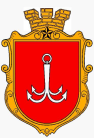 ОДЕСЬКА МІСЬКА РАДА ОДЕСЬКИЙ ЛІЦЕЙ № 3 Код ЄДРПОУ - НАКАЗ28.01.2022                                             м. Одеса                                     № _____  /*/Про прийняття на роботуАндрія СапожниковаПРИЙНЯТИ САПОЖНИКОВА Андрія Костянтиновича на роботу сторожем з 01 лютого 2022 року з окладом відповідно до штатного розпису.Встановити Сапожникову А.К. ** тарифний розряд. Встановити Сапожникову А.К. додаткову оплату у розмірі ** відсотків годинної тарифної ставки за кожну годину роботи в нічний час.Підстава:	заява Андрія Сапожникова від 28.01.2022;		наказ Міністерства освіти і науки України від 26.09.2005 № 557;		п.5.4 Колективного договору між адміністрацією і трудовим
		колективом.Директор                                                                                         Ірина КОЗАКЗ наказом ознайомлений_________ Андрій САПОЖНИКОВ підпис28.01.2022дата ознайомлення Примітка:* при реєстрації наказу літери повинні відповідати інструкції з діловодства у закладах загальної середньої освіти, затвердженої наказом Міністерства освіти і науки України від 25.06.2018 № 676;** тарифний розряд та відсоток додаткової оплати письмово погоджувати з економістом комунальної установи «Центр фінансування та господарської діяльності закладів та установ  системи освіти Приморського району м. Одеси» на зворотній сторінці наказуОДЕСЬКА МІСЬКА РАДА ОДЕСЬКИЙ ЛІЦЕЙ № 3 Код ЄДРПОУ - НАКАЗ04.01.2022                                              м. Одеса                                       № _____  /*/Про прийняття на роботуІрини ТерещенкоПРИЙНЯТИ ТЕРЕЩЕНКО Ірину Вікторівну на роботу вчителем історії з 10 січня 2022 року з педагогічним навантаженням 9 годин на тиждень з окладом відповідно до штатного розпису .Встановити Терещенко І.В. ** тарифний розряд.Підвищити Терещенко І.В. посадовий оклад на ** відсотків, якій за результатами атестації присвоєно педагогічне звання «старший вчитель»;Встановити Терещенко І.В. надбавку у розмірі ** відсотків посадового окладу з метою підвищення престижності праці.Встановити Терещенко І.В надбавку у розмірі ** відсотків посадового окладу за вислугу років.Підстава: 	заява Ірини Терещенко від 04.01.2022;		наказ Міністерства освіти і науки України від 26.09.2005   № 557;		постанова Кабінету Міністрів України від 28 грудня 2021 р. № 1391;		постанова Кабінету Міністрів України  від 23.03.2011  № 373;     		ст. 61.Закону України «Про освіту».Директор                                                                                         Ірина КОЗАКОДЕСЬКА МІСЬКА РАДА ОДЕСЬКИЙ ЛІЦЕЙ № 3 Код ЄДРПОУ - НАКАЗ29.08.2022                                           м. Одеса                                       № _____  /*/Про залученнядо педагогічної роботи Олени ПетренкоЗАЛУЧИТИ ПЕТРЕНКО Олену Володимирівна, головного спеціаліста територіального відділу освіти Приморського району Департаменту освіти та науки Одеської міської ради, до викладання в Одеському ліцеї № 3 Одеської міської ради предмету «Біологія» у кількості 6 годин на тиждень (240 годин на рік) з 01 вересня 2022 року по 31 травня 2023 року з погодинною оплатою праці відповідно до вимог чинного законодавства України .Встановити Петренко О.В. ** тарифний розряд.Встановити Петренко О.В. надбавку у розмірі ** відсотків посадового окладу з метою підвищення престижності праці.Встановити Петренко О.В. надбавку у розмірі ** відсотків посадового окладу за вислугу років.Підстава:	заява Олени Петренко від 29.08.2022;		дозвіл директора Департаменту освіти та науки Одеської міської ради; 	наказ Міністерства освіти і науки України від 26.09.2005 № 557;	постанова Кабінету Міністрів України  від 23.03.2011 №373;		ст. 61  Закону України «Про освіту».Директор                                                                                         Ірина КОЗАКЗ наказом ознайомлена_________ Олена ПЕТРЕНКО          підпис 29.08.2022   дата ознайомлення               Примітка:при реєстрації наказу літери повинні відповідати інструкції з діловодства у закладах загальної середньої освіти, затвердженої наказом Міністерства освіти і науки України від 25.06.2018 № 676;** тарифний розряд та відсоток надбавки письмово погоджувати з економістом комунальної установи «Центр фінансування та господарської діяльності закладів та установ  системи освіти Приморського району м. Одеси» на зворотній сторінці наказуОДЕСЬКА МІСЬКА РАДА ОДЕСЬКИЙ ЛІЦЕЙ № 3 Код ЄДРПОУ - НАКАЗ 28.01.2022                                             м. Одеса                                       №          /*/  Про направлення на курсипідвищення кваліфікаційМарини БарановоїНАПРАВИТИ БАРАНОВУ Марину Григорівну, вчителя математики, на курси підвищення кваліфікацій до КЗВО «Одеська академія неперервної освіти Одеської обласної ради» з 01 лютого 2022 року по 03 лютого 2022 року. Підстава:  заява Марини Баранової від 28.01.2022;	наказ Департаменту освіти і науки Одеської обласної державної адміністрації від 15.12.2021 № 230/ОД «Про підвищення кваліфікації педагогічних і науково-педагогічних працівників закладів освіти і установ усіх форм власності та сфер управління при Комунальному закладі вищої освіти «Одеська академія неперервної освіти Одеської обласної ради» на 2022 рік».Директор                                                                                         Ірина КОЗАКЗ наказом ознайомлена:_________ Марина БАРАНОВА     підпис28.01.2022дата ознайомленняПримітка:* при реєстрації наказу літери повинні відповідати інструкції з діловодства;ОДЕСЬКА ОБЛАСТЬОДЕСЬКА МІСЬКА РАДА ОДЕСЬКА ЗАГАЛЬНООСВІТНЯ ШКОЛА № 3 І-ІІІ СТУПЕНІВ(ОДЕСЬКА ЗОШ № 3)Код ЄДРПОУ - НАКАЗ28.01.2022                                           м. Одеса                                       № _____  /*/Про звільненняМихайла КравченкаЗВІЛЬНИТИ КРАВЧЕНКА Михайла Петровича, сторожа, з роботи 11 лютого 2022 року за власним бажанням – ст. 38 КЗпП України.Комунальній установі «Центр фінансування та господарської діяльності закладів та установ системи освіти Київського району м. Одеси» виплатити  Кравченку М.П. компенсацію за невикористану щорічну основну відпустку за 10 календарних днів за період з 01 вересня 2021 року по 11 лютого 2022 року. Підстава: заява Михайла Кравченка від 28.01.2022. Директор                                                                                                     Ірина КОЗАКЗ наказом ознайомлений_________ Михайло КРАВЧЕНКО    підпис28.01.2022дата ознайомленняПримітка:при реєстрації наказу літери повинні відповідати інструкції з діловодства у закладах загальної середньої освіти, затвердженої наказом Міністерства освіти і науки України від 25.06.2018 № 676;розмір компенсації погоджувати з бухгалтером комунальної установи «Центр фінансування та господарської діяльності закладів та установ  системи освіти Приморського району м. Одеси» на зворотній сторінці наказуОДЕСЬКА МІСЬКА РАДА ОДЕСЬКИЙ ЛІЦЕЙ № 3 Код ЄДРПОУ - НАКАЗ 17.10.2022                                           м. Одеса                                       №          /*/   Про надання відпустки Оксані Мариніній НАДАТИ МАРИНІНІЙ Оксані Василівні, прибиральнику службових приміщень, щорічну основну відпустку на 24  календарних  дні з 01 листопада 2021  року  по  24 листопада 2021 року за робочий рік з 01 вересня 2021 року по 31 серпня  2022 року.Підстава: 	заява Оксани Мариніної від 17.10.2022.Директор                                                                                         Ірина КОЗАКЗ наказом ознайомлена_________ Оксана МАРИНІНА підпис17.10.2022  дата ознайомлення Примітка:* при реєстрації наказу літери повинні відповідати інструкції з діловодства;ОДЕСЬКА ОБЛАСТЬОДЕСЬКА МІСЬКА РАДА ОДЕСЬКА ЗАГАЛЬНООСВІТНЯ ШКОЛА № 3 І-ІІІ СТУПЕНІВ(ОДЕСЬКА ЗОШ № 3)Код ЄДРПОУ - НАКАЗ04.01.2022                                           м. Одеса                                       № _____  /*/Про встановлення доплати  вчителямВСТАНОВИТИ з 04 січня 2022 року  доплату за завідування навчальними кабінетами наступним вчителям:Підстава: 	постанова Кабінету Міністрів України від 28 грудня 2021 р. № 1391; 		наказ по Одеській ЗОШ № 3 від 04.01.2022 № __ «Про призначення 			завідувачами кабінетами».Директор                                                                                                     Ірина КОЗАКОДЕСЬКА ОБЛАСТЬОДЕСЬКА МІСЬКА РАДА ОДЕСЬКА ЗАГАЛЬНООСВІТНЯ ШКОЛА № 3 І-ІІІ СТУПЕНІВ(ОДЕСЬКА ЗОШ № 3)Код ЄДРПОУ - НАКАЗ04.01.2022                                           м. Одеса                                       № _____  /*/Про встановлення доплати  вчителямВСТАНОВИТИ з 04 січня 2022 року  доплату за класне керівництво наступним педагогічним працівникам:Підстава: 	постанова Кабінету Міністрів України від 28 грудня 2021 р. № 1391; 		наказ по Одеській ЗОШ № 3 від 04.01.2022 № __ «Про призначення 			класними керівниками».Директор                                                                                                     Ірина КОЗАКОДЕСЬКА ОБЛАСТЬОДЕСЬКА МІСЬКА РАДА ОДЕСЬКА ЗАГАЛЬНООСВІТНЯ ШКОЛА № 3 І-ІІІ СТУПЕНІВ(ОДЕСЬКА ЗОШ № 3)Код ЄДРПОУ - НАКАЗ04.01.2022                                           м. Одеса                                       № _____  /*/Про встановлення доплати  вчителямВСТАНОВИТИ з 04 січня 2022 року доплату за перевірку навчальних робіт наступним вчителям:Підстава: 	постанова Кабінету Міністрів України від 28 грудня 2021 р. № 1391; Директор                                                                                                     Ірина КОЗАКОДЕСЬКА ОБЛАСТЬОДЕСЬКА МІСЬКА РАДА ОДЕСЬКА ЗАГАЛЬНООСВІТНЯ ШКОЛА № 3 І-ІІІ СТУПЕНІВ(ОДЕСЬКА ЗОШ № 3)Код ЄДРПОУ - НАКАЗ04.01.2022                                           м. Одеса                                       № _____  /*/Про доплатуВіктору Карпенку ВСТАНОВИТИ КАРПЕНКУ Віктору Миколайовичу, вчителю трудового навчання,  доплату у розмірі * відсотків ставки заробітної плати за завідування майстернею з 04 січня 2022 року з оплатою відповідно до чинного законодавства України.Підстава: 	постанова Кабінету Міністрів України від 28 грудня 2021 р. № 1391; Директор                                                                                                     Ірина КОЗАКОДЕСЬКА ОБЛАСТЬОДЕСЬКА МІСЬКА РАДА ОДЕСЬКА ЗАГАЛЬНООСВІТНЯ ШКОЛА № 3 І-ІІІ СТУПЕНІВ(ОДЕСЬКА ЗОШ № 3)Код ЄДРПОУ - НАКАЗ04.01.2022                                           м. Одеса                                       № _____  /*/Про доплатуВадиму Карпенку ВСТАНОВИТИ КАРПЕНКУ Вадиму Миколайовичу, вчителю фізичної культури,  доплату у розмірі * відсотків ставки заробітної плати за проведення позакласної роботи з фізичного виховання учнів з 04 січня 2022 року з оплатою відповідно до чинного законодавства України.Підстава: 	постанова Кабінету Міністрів України від 28 грудня 2021 р. № 1391; Директор                                                                                                     Ірина КОЗАКОДЕСЬКА ОБЛАСТЬОДЕСЬКА МІСЬКА РАДА ОДЕСЬКА ЗАГАЛЬНООСВІТНЯ ШКОЛА № 3 І-ІІІ СТУПЕНІВ(ОДЕСЬКА ЗОШ № 3)Код ЄДРПОУ - НАКАЗ04.01.2022                                           м. Одеса                                       № _____  /*/Про доплатуВікторії Кравченко ВСТАНОВИТИ КРАВЧЕНКО Вікторії Миколаївні, заступнику директора з навчально-виховної роботи, в обов’язки якої входить організація інклюзивного навчання осіб з особливими освітніми потребами,  доплату у розмірі * відсотків ставки заробітної плати з 04 січня 2022 року з оплатою відповідно до чинного законодавства України.Підстава: 	постанова Кабінету Міністрів України від 28 грудня 2021 р. № 1391; Директор                                                                                                     Ірина КОЗАКОДЕСЬКА ОБЛАСТЬОДЕСЬКА МІСЬКА РАДА ОДЕСЬКА ЗАГАЛЬНООСВІТНЯ ШКОЛА № 3 І-ІІІ СТУПЕНІВ(ОДЕСЬКА ЗОШ № 3)Код ЄДРПОУ - НАКАЗ04.01.2022                                           м. Одеса                                       № _____  /*/Про доплатуОлені Денисенко ВСТАНОВИТИ ДЕНИСЕНКО Олені Михайлівні, вчителю початкових класів, доплату у розмірі * відсотків ставки заробітної плати за роботу в інклюзивному класі з 04 січня 2022 року з оплатою відповідно до чинного законодавства України.Підстава: 	постанова Кабінету Міністрів України від 28 грудня 2021 р. № 1391; Директор                                                                                                     Ірина КОЗАКОДЕСЬКА ОБЛАСТЬОДЕСЬКА МІСЬКА РАДА ОДЕСЬКА ЗАГАЛЬНООСВІТНЯ ШКОЛА № 3 І-ІІІ СТУПЕНІВ(ОДЕСЬКА ЗОШ № 3)Код ЄДРПОУ - НАКАЗ04.01.2022                                           м. Одеса                                       № _____  /*/Про доплатуІрині КАРПЕНКОВСТАНОВИТИ КАРПЕНКО Ірині Іванівні, вчителю математики,  доплату в розмірі * відсотків ставки заробітної плати за керівництво методичною комісією з 04 січня 2022 року з оплатою відповідно до чинного законодавства України.Підстава: 	постанова Кабінету Міністрів України від 28 грудня 2021 р. № 1391; Директор                                                                                                     Ірина КОЗАКОДЕСЬКА ОБЛАСТЬОДЕСЬКА МІСЬКА РАДА ОДЕСЬКА ЗАГАЛЬНООСВІТНЯ ШКОЛА № 3 І-ІІІ СТУПЕНІВ(ОДЕСЬКА ЗОШ № 3)Код  ЄДРПОУ-			   НАКАЗ31.01.2022                                            м. Одеса                                          № _____  /*/Про оплату за заміну уроків у січні 2022 рокуОПЛАТИТИ заміну уроків наступним вчителям:Всього пропущено – 136 годин.      Всього замінено – 136 годин.Підстава: 	листок непрацездатності вчителя англійської мови Тамари Ярової,		вчителя географії Катерини Гонтаренко, 		вчителя початкових класів Валентини Зіппер;		вакансії з математики, фізичної культури.Директор                                                                                                     Ірина КОЗАКПримітка:при реєстрації наказу літери повинні відповідати інструкції з діловодства у закладах загальної середньої освіти, затвердженої наказом Міністерства освіти і науки України від 25.06.2018 № 676;Прізвища працівників розміщувати за алфавітомОДЕСЬКА МІСЬКА РАДА ОДЕСЬКИЙ ЛІЦЕЙ № 3 Код ЄДРПОУ - НАКАЗ 14.06.2022                                           м. Одеса                                       №          /*/   Про надання відпустки педагогічним працівникамНАДАТИ щорічну основну  відпустку та допомогу на оздоровлення у розмірі 100% посадового окладу наступним педагогічним працівникам:Підстава:	ст. 57  Закону    України «Про освіту»;		заява Марини Архіпової від 14.06.2022;		заява Олени Морозової від 14.06.2022;		заява Ірини Петренко від 14.06.2022.Директор                                                                                         Ірина КОЗАКПримітка:* при реєстрації наказу літери повинні відповідати інструкції з діловодства;ОДЕСЬКА МІСЬКА РАДА ОДЕСЬКИЙ ЛІЦЕЙ № 3 Код ЄДРПОУ - НАКАЗ 11.07.2022                                           м. Одеса                                       №          /*/   Про надання відпустки Марині АрхіповійНАДАТИ АРХІПОВІЙ Марині Семенівні, вчителю початкових класів, додаткову оплачувану відпустку на 10 календарних днів, як одинокій матері, з 25 липня 2022 року по 03 серпня  2022 року за 2022 рік.Підстава: 	заява Марини Архіпової від 11.07.2022;		свідоцтво про народження   дитини 1-ЖД   № 305843;		свідоцтво про розірвання шлюбу 1-ЖД  № 009574;		ст. 19 Закону України «Про відпустки».Директор                                                                                         Ірина КОЗАКЗ наказом ознайомлена_________ Марина АРХІПОВА     підпис11.07.2022дата ознайомлення                                                       Примітка:* при реєстрації наказу літери повинні відповідати інструкції з діловодства;ОДЕСЬКА МІСЬКА РАДА ОДЕСЬКИЙ ЛІЦЕЙ № 3 Код ЄДРПОУ - НАКАЗ 11.07.2022                                           м. Одеса                                       №          /*/   Про надання відпустки Ірині ПетренкоНАДАТИ ПЕТРЕНКО Ірині Володимирівні, вчителю біології, додаткову оплачувану відпустку на 10 календарних днів, як матері, яка має  двох дітей віком до 15 років з 25 липня 2022 року по 03 серпня  2022 року за 2022 рік.Підстава: 	заява Ірини Петренко від 11.07.2022;		свідоцтво про народження   дитини 1-ЖД   № 325946;		свідоцтво про народження   дитини 1-ЖД   № 458423;		ст. 19 Закону України «Про відпустки».Директор                                                                                         Ірина КОЗАКЗ наказом ознайомлена_________ Ірина ПЕТРЕНКО                підпис11.075.2022дата ознайомлення                                                       Примітка:* при реєстрації наказу літери повинні відповідати інструкції з діловодства;ОДЕСЬКА ОБЛАСТЬОДЕСЬКА МІСЬКА РАДА ОДЕСЬКА ЗАГАЛЬНООСВІТНЯ ШКОЛА № 3 І-ІІІ СТУПЕНІВ(ОДЕСЬКА ЗОШ № 3)Код  ЄДРПОУ-			   НАКАЗ31.08.2022                                                 Одеса                                       №          /*/   Про довантаженняОлега  СологубаДОВАНТАЖИТИ СОЛОГУБА Олега Борисовича, який працює робітником з комплексного обслуговування й ремонту будинків на 1 ставку, сторожем на 0,5 ставки з 01 вересня 2022 року на період щорічної основної відпустки сторожа Карпенка Івана Петровича з оплатою відповідно до чинного законодавства України.Встановити Сологубу О.Б. * тарифний розряд.Встановити Сологубу О.Б. додаткову оплату у розмірі * відсотків годинної тарифної ставки за кожну годину роботи в нічний час.Підстава: заява Олега Сологуба від 31.08.2022;наказ Міністерства освіти і науки України від 26.09.2005  № 557;п. 5.4 колективного договору між адміністрацією та трудовим колективом.              Директор                                                                                                  Ірина  КОЗАКОДЕСЬКА ОБЛАСТЬОДЕСЬКА МІСЬКА РАДА ОДЕСЬКА ЗАГАЛЬНООСВІТНЯ ШКОЛА № 3 І-ІІІ СТУПЕНІВ(ОДЕСЬКА ЗОШ № 3)Код  ЄДРПОУ-			   НАКАЗ04.01.2022                                     м. Одеса                                        №          /*/   Про затвердження графіка відпустокна 2022 рік1.	ЗАТВЕРДИТИ графік відпусток працівників Одеської загальноосвітньої школи № 3 І-ІІІ ступенів Одеської міської ради Одеської області на 2022 рік (додається).2.	Секретарю Петренко Олені ознайомити з цим наказом працівників Одеської загальноосвітньої школи № 3 І-ІІІ ступенів Одеської міської ради Одеської області під розпис.3.	Контроль за виконанням цього наказу залишаю за собою.Підстава:	ст. 45 Конституції  України, ст. 79 Кодексу законів про працю		України, ст. 10 Закону України «Про відпустки».Директор                                                                                                  Ірина  КОЗАКЗАТВЕРДЖУЮДиректор Одеської загальноосвітньої школи № 3 І-ІІІ ступенів Одеської міської ради Одеської області___________    Ірина КОЗАК            підпис______04.01.2022_____                            датаГРАФІКнадання щорічних відпусток працівникамОдеської загальноосвітньої школи № 3  І-ІІІ ступенів Одеської міської ради Одеської області на 2022 рікВідповідно до Переліку типових документів, що створюються під час діяльності державних органів та органів місцевого самоврядування, інших установ, підприємств та організацій, із зазначенням строків зберігання документів, затвердженого наказом Міністерство Юстиції України від 12.04.2012 № 578/5. Розділ IДокументи, що створюються в управлінській діяльності1. Організація системи управління1.1. Організація розпорядчої діяльностіПримірний перелік документів, що створюються під час діяльності закладів освіти, із зазначенням строків зберігання¹Зразок заповнення трудової книжкиЖУРНАЛреєстрації заяв з особового складу КАРТКА ОСОБОВА ПРАЦІВНИКАІ. ЗАГАЛЬНІ ВІДОМОСТІ   1.  Прізвище Карпенко                                   Ім'я    Ірина         По батькові     Петрівна2. Дата народження "04" червня 1978 р.                 3.  Громадянство Україна4. Освіта (базова загальна середня, повна загальна середня, професійно-технічна, неповна вища, базова вища, повна вища) __повна вища________________________________________________________________5. Післядипломна професійна підготовка:  навчання в       аспірантурі      ад'юнктурі      докторантурі (необхідне відмітити х)6. Останнє місце роботи __Одеський ЗДО № 1___посада (професія)   ___вихователь_________7. Стаж роботи  станом на "_03" _жовтня_ 2022 р.       Загальний  ___ днів ___ місяців ____ років,                                                 що дає право на надбавку за вислугу років   ___ днів ___ місяців ____ років8. Дата та причина звільнення (скорочення штатів; за власним бажанням, за прогул та інші порушення, невідповідність займаній посаді тощо)  "_30" вересня_ 2022 р.  _за власним бажанням, ст. 38 КЗпП України______9. Відомості про отримання пенсії (у разі наявності вказати вид пенсійних виплат згідно з чинним законодавством)___________________________________________________________________________________________________10. Родинний стан __заміжня__________________________________________________________________________11. Місце фактичного проживання (область, місто, район, вулиця, № будинку, квартири, номер контактного телефону, поштовий індекс) вул. Ак. Корольова, буд. 1, кв. 2, м. Одеса, 65104, тел. 714-15-15; моб. 096-96-966-99______12. Місце проживання за державною реєстрацією __вул. Паркова, буд. 4, с. Петрівка, Лиманський район, Одеська обл., 61061_____________ Паспорт: серія КМ № _993322_, ким  виданий _Комінтернівським РВ УМВС України в Одеській області______, дата видачі _10 жовтня 2008 р.___ІІ. ВІДОМОСТІ ПРО ВІЙСЬКОВИЙ ОБЛІКІІІ. ПРОФЕСІЙНА ОСВІТА НА ВИРОБНИЦТВІ (ЗА РАХУНОК ПІДПРИЄМСТВА-РОБОТОДАВЦЯ)____________* Відповідно до  Класифікатора професій ДК 003-2005, затвердженого наказом Держстандарту України від 26.12.2005 № 375, з урахуванням позначки кваліфікаційного рівня (6 знаків, наприклад, код професії "муляр" - 7122.2).Додаткові відомості  Курси - 2020 р. Атестація  - 2020 р., присвоєна кваліфікаційна категорія «вихователь І категорії».___________________________________________________________________________________________________Дата і причина звільнення (підстава) _______________________________________________________________________ ОСОБОВА КАРТКА ПРАЦІВНИКАІ. ЗАГАЛЬНІ ВІДОМОСТІ   1.  Прізвище Карпенко                                   Ім'я    Олег         По батькові     Васильович2. Дата народження "04" червня 1980 р.                 3.  Громадянство Україна4. Освіта (базова загальна середня, повна загальна середня, професійно-технічна, неповна вища, базова вища, повна вища) __повна вища________________________________________________________________________5. Післядипломна професійна підготовка:  навчання в       аспірантурі      ад'юнктурі      докторантурі (необхідне відмітити х)6. Останнє місце роботи __Одеська ЗОШ № 100___посада (професія)   ___вчитель математики_________7. Стаж роботи  станом на "_28" _серпня_ 2018 р.       Загальний  ___ днів ___ місяців ____ років,                                                 що дає право на надбавку за вислугу років   ___ днів ___ місяців ____ років8. Дата та причина звільнення (скорочення штатів; за власним бажанням, за прогул та інші порушення, невідповідність займаній посаді тощо)  "_27" серпня_ 2018 р.  _за власним бажанням, ст. 38 КЗпП України______9. Відомості про отримання пенсії (у разі наявності вказати вид пенсійних виплат згідно з чинним законодавством)___________________________________________________________________________________________________10. Родинний стан __заміжня__________________________________________________________________________11. Місце фактичного проживання (область, місто, район, вулиця, № будинку, квартири, номер контактного телефону, поштовий індекс) __65104, м. Одеса, вул. Ак. Корольова, буд. 1, кв. 2; тел. 714-15-15; моб. 096-96-966-9912. Місце проживання за державною реєстрацією __65104, м. Одеса, вул. Ак. Корольова, буд. 1, кв. 2                    ___________                    ________________________________ Паспорт: серія КМ № _993322_, ким  виданий _Приморським РВ УМВС України в Одеській області_________________________, дата видачі _19 вересня 2001 р.ІІ. ВІДОМОСТІ ПРО ВІЙСЬКОВИЙ ОБЛІКІІІ. ПРОФЕСІЙНА ОСВІТА НА ВИРОБНИЦТВІ (ЗА РАХУНОК ПІДПРИЄМСТВА-РОБОТОДАВЦЯ)____________* Відповідно до  Класифікатора професій ДК 003-2005, затвердженого наказом Держстандарту України від 26.12.2005 № 375, з урахуванням позначки кваліфікаційного рівня (6 знаків, наприклад, код професії "муляр" - 7122.2).Додаткові відомості _________________________________________________________________________________________________________________________________________________________________________________Дата і причина звільнення (підстава) 31 серпня 2020 р. за власним бажанням, ст. 38 КЗпП України. Наказ від 16.08.2020 № 465-кПрацівник кадрової служби  _________директор________     ____________________    __________Козак І.В.______                                                                     (посада)                                 (підпис)                                       (П. І. Б.)Підпис працівника                ________________________                 "_31_" __серпня_ 2020 р.                                                                                                                                     (дата) КАРТКА ОСОБОВА ПРАЦІВНИКАІ. ЗАГАЛЬНІ ВІДОМОСТІ   1.  Прізвище Карпенко                                   Ім'я    Ірина         По батькові     Петрівна2. Дата народження "04" червня 1978 р.                 3.  Громадянство Україна4. Освіта (базова загальна середня, повна загальна середня, професійно-технічна, неповна вища, базова вища, повна вища) __повна вища________________________________________________________________5. Післядипломна професійна підготовка:  навчання в       аспірантурі      ад'юнктурі      докторантурі (необхідне відмітити х)6. Останнє місце роботи __Одеський ДНЗ № 1___посада (професія)   ___вихователь_________7. Стаж роботи  станом на "_01" _жовтня_ 2013 р.       Загальний  ___ днів ___ місяців ____ років,                                                 що дає право на надбавку за вислугу років   ___ днів ___ місяців ____ років8. Дата та причина звільнення (скорочення штатів; за власним бажанням, за прогул та інші порушення, невідповідність займаній посаді тощо)  "_15" квітня_ 2013 р.  _за власним бажанням, ст. 38 КЗпП України______9. Відомості про отримання пенсії (у разі наявності вказати вид пенсійних виплат згідно з чинним законодавством)___________________________________________________________________________________________________10. Родинний стан __заміжня__________________________________________________________________________11. Місце фактичного проживання (область, місто, район, вулиця, № будинку, квартири, номер контактного телефону, поштовий індекс) __65104, м. Одеса, вул. Ак. Корольова, буд. 1, кв. 2; тел. 714-15-15; моб. 096-96-966-99___________12. Місце проживання за державною реєстрацією __61061, Одеська обл., Комінтернівський район, с. Петрівка, вул. Паркова, буд. 4____________________________________ Паспорт: серія КМ № _993322_, ким  виданий _Комінтернівським РВ УМВС України в Одеській області__________________, дата видачі _10 жовтня 2008 р.___ІІ. ВІДОМОСТІ ПРО ВІЙСЬКОВИЙ ОБЛІКІІІ. ПРОФЕСІЙНА ОСВІТА НА ВИРОБНИЦТВІ (ЗА РАХУНОК ПІДПРИЄМСТВА-РОБОТОДАВЦЯ)____________* Відповідно до  Класифікатора професій ДК 003-2005, затвердженого наказом Держстандарту України від 26.12.2005 № 375, з урахуванням позначки кваліфікаційного рівня (6 знаків, наприклад, код професії "муляр" - 7122.2).Додаткові відомості  Курси - 2015 р. Атестація  - 2015 р., присвоєна кваліфікаційна категорія «вихователь І категорії».___________________________________________________________________________________________________Дата і причина звільнення (підстава) _______________________________________________________________________Працівник кадрової служби  ___________________________     ____________________    _____________________________                                                                                         (посада)                                                  (підпис)               (П. І. Б.)Підпис працівника                ________________________                       "____" ____________ 20__ р.                                                                                                                                                                                          (дата)З наказом ознайомлена_________ Ірина ТЕРЕЩЕНКО                підпис04.01.2022дата ознайомлення        Примітка:* при реєстрації наказу літери повинні відповідати інструкції з діловодства у закладах загальної середньої освіти, затвердженої наказом Міністерства освіти і науки України від 25.06.2018 № 676;** тарифний розряд та відсоток надбавки письмово погоджувати з економістом комунальної установи «Центр фінансування та господарської діяльності закладів та установ  системи освіти Приморського району м. Одеси» на зворотній сторінці наказу№п/пПрізвище, ім’яПосада№ та назва кабінету%  доплати до посадового окладуПідпис,дата1МАЗУР Павло Юхимовичвчитель математики№ 23-кабінет математики*2ПЕТРЕНКО Ірина Віталіївнавчитель біології№ 4-кабінет біології*ПОГОДЖЕНОГолова профкому             __________Інна ПЕТРЕНКОпідпис 04.01.2022  дата  ознайомлення Примітка:* при реєстрації наказу літери повинні відповідати інструкції з діловодства у закладах загальної середньої освіти, затвердженої наказом Міністерства освіти і науки України від 25.06.2018 № 676;№п/пПрізвище, ім’яПосадаКлас %  доплати до посадового окладуПідпис,дата1КАРПЕНКО ОльгаМиколаївнавчитель математики5-А*2МАНЖОСМарина Олександрівнавчительпочаткових класів1-А*ПОГОДЖЕНОГолова профкому             __________Інна ПЕТРЕНКОпідпис 04.01.2022  дата  ознайомлення Примітка:* при реєстрації наказу літери повинні відповідати інструкції з діловодства у закладах загальної середньої освіти, затвердженої наказом Міністерства освіти і науки України від 25.06.2018 № 676;№п/пПрізвище, ім’я, По батьковіПосада% доплати до ставки заробітної платиПідпис,дата№п/п1КАРПЕНКО
ВасильГригоровичвчитель математики *12КАРПУЧОК Ірина Василівнавчитель англійськоїмови*23МАЗУР Катерина Василівнавчительукраїнської мови та літератури*34МАЙСТРЕНКО
ІннаВолодимирівнавчитель початкових класів*4ПОГОДЖЕНОГолова профкому             __________Інна ПЕТРЕНКОпідпис 04.01.2022  дата  ознайомлення Примітка:* при реєстрації наказу літери повинні відповідати інструкції з діловодства у закладах загальної середньої освіти, затвердженої наказом Міністерства освіти і науки України від 25.06.2018 № 676;ПОГОДЖЕНОГолова профкому             __________ Віктор КАРПЕНКОпідпис 04.01.2022  дата  ознайомлення Примітка:* при реєстрації наказу літери повинні відповідати інструкції з діловодства у закладах загальної середньої освіти, затвердженої наказом Міністерства освіти і науки України від 25.06.2018 № 676;ПОГОДЖЕНОГолова профкому             __________ Вадим КАРПЕНКОпідпис 04.01.2022  дата  ознайомлення Примітка:* при реєстрації наказу літери повинні відповідати інструкції з діловодства у закладах загальної середньої освіти, затвердженої наказом Міністерства освіти і науки України від 25.06.2018 № 676;ПОГОДЖЕНОГолова профкому             __________ Вікторія КРАВЧЕНКОпідпис 04.01.2022  дата  ознайомлення Примітка:* при реєстрації наказу літери повинні відповідати інструкції з діловодства у закладах загальної середньої освіти, затвердженої наказом Міністерства освіти і науки України від 25.06.2018 № 676;ПОГОДЖЕНОГолова профкому             __________ Олена ДЕНИСЕНКОпідпис 04.01.2022  дата  ознайомлення Примітка:* при реєстрації наказу літери повинні відповідати інструкції з діловодства у закладах загальної середньої освіти, затвердженої наказом Міністерства освіти і науки України від 25.06.2018 № 676;ПОГОДЖЕНОГолова профкому             __________ Ірина КАРПЕНКОпідпис 04.01.2022  дата  ознайомлення Примітка:* при реєстрації наказу літери повинні відповідати інструкції з діловодства у закладах загальної середньої освіти, затвердженої наказом Міністерства освіти і науки України від 25.06.2018 № 676;№ п/пПрізвище та ім’я вчителя, який відсутнійПрізвище та ім’я вчителя, який відсутнійПредметГодиниПрізвище та ім’я вчителя, який замінив предметПрізвище та ім’я вчителя, який замінив предметГодиниПредметПідпис,дата1ГОНТАРЕНКОКатерина ВолодимирівнаГОНТАРЕНКОКатерина ВолодимирівнаГеографія,           економіка,   астрономія22810ІЛЬЄВА Ганна Іванівна,ІЛЬЄВА Ганна Іванівна,108Географія, економіка1ГОНТАРЕНКОКатерина ВолодимирівнаГОНТАРЕНКОКатерина ВолодимирівнаГеографія,           економіка,   астрономія22810ЧОРНОЛУЦЬКА Ірина СеменівнаЧОРНОЛУЦЬКА Ірина Семенівна1210Географія,астрономія2ЗІППЕР Валентина ФедорівнаЗІППЕР Валентина ФедорівнаПочаткові класи 20КОТОВСЬКАКатерина МиколаївнаКОТОВСЬКАКатерина Миколаївна20Початкові класи3ЯРОВА Тамара ПетрівнаЯРОВА Тамара ПетрівнаАнглійська мова35КРАМАРЧУК Стелла ІгорівнаКРАМАРЧУК Стелла Ігорівна10Англійська мова3ЯРОВА Тамара ПетрівнаЯРОВА Тамара ПетрівнаАнглійська мова35МОСКАЛЮК Тетяна ЯрославівнаМОСКАЛЮК Тетяна Ярославівна8Англійська мова3ЯРОВА Тамара ПетрівнаЯРОВА Тамара ПетрівнаАнглійська мова35ТРОФІМОВА Алла ПетрівнаТРОФІМОВА Алла Петрівна17Англійська мова44ВакансіяМатематика (алгебра)44БАСІН Євген Сергійович4алгебра55ВакансіяФізична культура3737БЄЛЯКОВАТамара Петрівна 7Фізична культура55ВакансіяФізична культура3737БУЧЕКТетяна Борисівна7Фізична культура55ВакансіяФізична культура3737СЕРГЕЄВА Наталія Олександрівна8Фізична культура55ВакансіяФізична культура3737СТРЕЛЕНКОСвітлана Василівна7Фізична культура55ВакансіяФізична культура3737ФЕДОРОВА Ольга Семенівна8Фізична культура№п/пПрізвище,ім’яПосадаКількість календарнихднівТермін відпусткиРобочий рікПідпис, дата1.АРХІПОВА Марина СеменівнаВчитель початкових класів2401 липня 2022р.  по24 липня 2022р. 26 серпня 2021р.  по25серпня 2022р. 2.МОРОЗОВА Олена ПилипівнаВчитель математики2401 липня 2022р.  по24 липня 2022р. 15 серпня 2021р. по14 серпня 2022 р.3.ПЕТРЕНКО Ірина ВолодимирівнаВчитель біології2401 липня 2022р.  по24 липня 2022р. 01 вересня2021р.  по31 серпня 2022р.ПОГОДЖЕНОГолова профкому             __________ Олег СОЛОГУБпідпис 31.08.2022  дата  ознайомлення Примітка:при реєстрації наказу літери повинні відповідати інструкції з діловодства у закладах загальної середньої освіти, затвердженої наказом Міністерства освіти і науки України від 25.06.2018 № 676;** тарифний розряд та відсоток додаткової оплати письмово погоджувати з економістом комунальної установи «Центр фінансування та господарської діяльності закладів та установ  системи освіти Приморського району м. Одеси» на зворотній сторінці наказуЗ наказом ознайомлена_________ Олена ПЕТРЕНКО  підпис 04.01.2022  дата ознайомлення  Примітка:* при реєстрації наказу літери повинні відповідати інструкції з діловодства у закладах загальної середньої освіти, затвердженої наказом Міністерства освіти і науки України від 25.06.2018 № 676;№ п/пПрізвище, ім’я, по батьковіПосада,професіяКількість календарних днівКількість календарних днівТермін відпусткиПідпис, дата№ п/пПрізвище, ім’я, по батьковіПосада,професіяосновнадодаткова1.Карпенко Ірина Вікторівнавчитель біології56липень - серпень2.Мазур Олена Вячеславівназаступникдиректора з господарської роботи245квітень3.МирошниченкоЛюбов Кирилівнасекретар247липеньПОГОДЖЕНОГолова профкому             __________ Олег СОЛОГУБпідпис 04.01.2022  дата  ознайомлення Примітка:*щорічна додаткова відпустка надається працівникам відповідно до ст. 19 - Закону України «Про відпустки» та колективного договору.*накази про надання  щорічної основної  та щорічної додаткової відпустки надавати не пізніше ніж за 2 тижні до  початку відпустки.Номер статтіВиди документівСтрок зберіганнядокументівСтрок зберіганнядокументівСтрок зберіганнядокументівНомер статтіВиди документівв організаціях, у діяльності яких створюються документи НАФв організаціях, у діяльності яких створюються документи НАФСтрок зберіганнядокументів16.Накази, розпорядження центральних та місцевих органів виконавчої влади, органів місцевого самоврядування, інших державних органів, організацій;1Надіслані до відома – доки не мине потреба2Про короткострокові відрядження в межах України та за кордон; стягнення; надання щорічних оплачуваних відпусток та відпусток у зв’язку з навчанням – 5 р.16. а) з основної діяльностіПост.1До ліквідації організації11Надіслані до відома – доки не мине потреба2Про короткострокові відрядження в межах України та за кордон; стягнення; надання щорічних оплачуваних відпусток та відпусток у зв’язку з навчанням – 5 р.16. б) з кадрових питань (особового складу) (про прийняття на роботу, переміщення за посадою, переведення на іншу роботу, сумісництво, звільнення; атестація, підвищення кваліфікації, стажування, щорічна оцінка держслужбовців, продовження строку перебування на державній службі, допуск та дозвіл до державної таємниці; присвоєння звань (підвищення рангу, категорії, розряду); зміна біографічних даних; заохочення (нагородження, преміювання), оплата праці, нарахування різних надбавок, доплат, матеріальної допомоги; всі види відпусток працівників з важкими, шкідливими та небезпечними умовами праці, відпусток щодо догляду за дитиною, відпусток за власний рахунок; довгострокові відрядження в межах України та за кордон; відрядження для працівників з важкими, шкідливими та небезпечними умовами праці) 75 р.275 р.21Надіслані до відома – доки не мине потреба2Про короткострокові відрядження в межах України та за кордон; стягнення; надання щорічних оплачуваних відпусток та відпусток у зв’язку з навчанням – 5 р.16. б) з кадрових питань (особового складу) (про прийняття на роботу, переміщення за посадою, переведення на іншу роботу, сумісництво, звільнення; атестація, підвищення кваліфікації, стажування, щорічна оцінка держслужбовців, продовження строку перебування на державній службі, допуск та дозвіл до державної таємниці; присвоєння звань (підвищення рангу, категорії, розряду); зміна біографічних даних; заохочення (нагородження, преміювання), оплата праці, нарахування різних надбавок, доплат, матеріальної допомоги; всі види відпусток працівників з важкими, шкідливими та небезпечними умовами праці, відпусток щодо догляду за дитиною, відпусток за власний рахунок; довгострокові відрядження в межах України та за кордон; відрядження для працівників з важкими, шкідливими та небезпечними умовами праці) 1Надіслані до відома – доки не мине потреба2Про короткострокові відрядження в межах України та за кордон; стягнення; надання щорічних оплачуваних відпусток та відпусток у зв’язку з навчанням – 5 р.16. в) з адміністративно-господарських питань5 р.5 р.1Надіслані до відома – доки не мине потреба2Про короткострокові відрядження в межах України та за кордон; стягнення; надання щорічних оплачуваних відпусток та відпусток у зв’язку з навчанням – 5 р.Накази керівника з кадрових питань тривалого зберігання:
(про прийняття на роботу, переміщення за
посадою, переведення на іншу роботу,
сумісництво, звільнення; атестація,
підвищення кваліфікації, стажування, зміна біографічних даних; заохочення
(нагородження, преміювання), оплата
праці, нарахування різних надбавок,
доплат, матеріальної допомоги; всі види
відпусток працівників з важкими,
шкідливими та небезпечними умовами
праці, відпусток щодо догляду за дитиною, відпусток без збереження заробітної плати)75 р.ст. 16-б75 р.ст. 16-6Накази керівника з кадрових питань
особового складу тимчасового зберігання
(про відрядження; стягнення; надання
щорічних оплачуваних відпусток та
відпусток у зв’язку з навчанням)5 р.ст. 16-6(примітка)5 р.ст. 16-6(примітка)№ДатаДатаДатаВідомості про прийом на роботу, переведення на іншу роботу і звільнення (із зазначенням причин і посиланням на статтю, пункт закону)На підставі чого внесений запис (документ, його дата і номер)№числомісяцьрікВідомості про прийом на роботу, переведення на іншу роботу і звільнення (із зазначенням причин і посиланням на статтю, пункт закону)На підставі чого внесений запис (документ, його дата і номер)1.2.013015090608201720222022Навчання в Одеському національному університеті імені І.І. МечниковаОдеська загальноосвітня школа № 3  І-ІІІ ступенів Одеської міської ради  Одеської областіПрийнятий вчителем історіїДиплом СК № 365487від 30.06.2022Наказ від 09.08.2022№ 101/*/Примітка:* відповідно до реєстрації наказу літери повинні відповідати інструкції з діловодства у закладах загальної середньої освіти, затвердженої наказом Міністерства освіти і науки України від 25.06.2018 № 676;№ п/пДатаКороткий змістПрізвище та ініціали працівникаДата та номер наказу, підставою якого є заява123456112.01.2022Про прийняття на роботуКарпенко О.М.12.01.2022№ 2/*201.02.2022Про звільнення Солоха П.Л.01.02.2022№ 3/*314.03.2022Про надання відпусткиБорщ В.П.14.03.2022№ 4/*Примітка:* відповідно до реєстрації наказу літери повинні відповідати інструкції з діловодства у закладах загальної середньої освіти, затвердженої наказом Міністерства освіти і науки України від 25.06.2018 № 676;Одеський заклад дошкільної освіти «Ясла-садок» №3 Одеської міської ради Типова форма № П-2_________________________________________________________                    Найменування підприємства (установи, організації)Код ЄДРПОУ  28379791          ЗАТВЕРДЖЕНО
наказом Держкомстату та Міністерства оборони України
від 25 грудня 2009 р. № 495/656Дата заповненняТабельний номерІндивідуальний ідентифікаційний номерСтать (чоловіча, жіноча)Вид роботи (основна, за сумісництвом)03.10.2022821535216580жіночаосновнаНазва освітнього закладуДиплом (свідоцтво), серія, номерРік закінченняОдеське медичне училище № 23687354364971999Південноукраїнський національний педагогічнийСК № 515708802010університет ім. К.Д. УшинськогоСпеціальність (професія) за дипломом (свідоцтвом) Кваліфікація за дипломом (свідоцтвом)Форма навчання
(денна, вечірня, заочна)сестринська справасестра медичнаденнадошкільне вихованнявихователь дітей дошкільного віку,заочнапрактичний психолог у закладахосвітиНазва освітнього, наукового  закладуДиплом, номер, дата видачіРік закінченняНауковий ступінь, учене званняСтупінь родинного зв'язку (склад сім'ї)П. І. Б.Рік народженнячоловікКарпенко Микола Іванович1970синКарпенко Петро Миколайович2010Група обліку _______А___________________________Категорія обліку ___ІІ____________________________військовий квиток     АМ  № 671286___________Склад ____________рядовий__________________Військове звання _____рядовий_______________Військово-облікова спеціальність № ____456____Придатність до військової служби ____придатний____ Назва райвійськкомату за місцем реєстрації _________________Лиманським_РТЦК та СП Одеської області____Назва райвійськкомату за місцем фактичного проживання _______Київський РТЦК та СП м. Одеси____________Перебування на спеціальному обліку ___________________ДатаНазва структурного підрозділуПеріод навчанняВид навчанняФорма навчанняНазва документа, що посвідчує професійну освіту, ким виданийIV. ПРИЗНАЧЕННЯ І ПЕРЕВЕДЕННЯIV. ПРИЗНАЧЕННЯ І ПЕРЕВЕДЕННЯIV. ПРИЗНАЧЕННЯ І ПЕРЕВЕДЕННЯIV. ПРИЗНАЧЕННЯ І ПЕРЕВЕДЕННЯIV. ПРИЗНАЧЕННЯ І ПЕРЕВЕДЕННЯIV. ПРИЗНАЧЕННЯ І ПЕРЕВЕДЕННЯIV. ПРИЗНАЧЕННЯ І ПЕРЕВЕДЕННЯДатаНазва структурного підрозділу (код)Професія, посадаПрофесія, посадаРозряд (оклад)Підстава,наказ №Підпис працівникаДатаНазва структурного підрозділу (код)назвакод за КП*Розряд (оклад)Підстава,наказ №Підпис працівника03.10.2022Одеський ЗДО № 3вихователь23329наказ № 84/к/ від 26.09.2022V. ВІДПУСТКИV. ВІДПУСТКИV. ВІДПУСТКИV. ВІДПУСТКИV. ВІДПУСТКИВид відпустки За який періодДатаДатаПідстава, наказ №Вид відпустки За який періодпочатку відпусткизакінчення відпусткиПідстава, наказ №Одеська загальноосвітня школа № 3 І-ІІІ ступенів Одеської міської ради Одеської областіТипова форма № П-2_______________________________________________                    Найменування підприємства (установи, організації)Код ЄДРПОУ  28379000          ЗАТВЕРДЖЕНО
наказом Держкомстату та Міністерства оборони України
від 25 грудня 2009 р. № 495/656Дата заповненняТабельний номерІндивідуальний ідентифікаційний номерСтать (чоловіча, жіноча)Вид роботи (основна, за сумісництвом)28.08.20184501535216582чоловічаосновнаНазва освітнього закладуДиплом (свідоцтво), серія, номерРік закінченняОдеський національний університет ім. І.І. МечниковаСК № 515708802002Спеціальність (професія) за дипломом (свідоцтвом) Кваліфікація за дипломом (свідоцтвом)Форма навчання
(денна, вечірня, заочна)математикавчитель математикиденнаНазва освітнього, наукового  закладуДиплом, номер, дата видачіРік закінченняНауковий ступінь, учене званняСтупінь родинного зв'язку (склад сім'ї)П. І. Б.Рік народженнядружинаКарпенко Ольга Павлівна1980синКарпенко Максим Олегович2005Група обліку _______________________________Категорія обліку __І________________________військовий квиток АВ № 368765_______________Склад _____командний______________________Військове звання ____лейтенант______________Військово-облікова спеціальність № __678371___Придатність до військової служби ______________________Назва райвійськкомату за місцем реєстрації ___________________Приморський_РВК м. Одеси_________________Назва райвійськкомату за місцем фактичного проживання ________Приморський_РВК м. Одеси_________________Перебування на спеціальному обліку _________________ДатаНазва структурного підрозділуПеріод навчанняВид навчанняФорма навчанняНазва документа, що посвідчує професійну освіту, ким виданийIV. ПРИЗНАЧЕННЯ І ПЕРЕВЕДЕННЯIV. ПРИЗНАЧЕННЯ І ПЕРЕВЕДЕННЯIV. ПРИЗНАЧЕННЯ І ПЕРЕВЕДЕННЯIV. ПРИЗНАЧЕННЯ І ПЕРЕВЕДЕННЯIV. ПРИЗНАЧЕННЯ І ПЕРЕВЕДЕННЯIV. ПРИЗНАЧЕННЯ І ПЕРЕВЕДЕННЯIV. ПРИЗНАЧЕННЯ І ПЕРЕВЕДЕННЯДатаНазва структурного підрозділу (код)Професія, посадаПрофесія, посадаРозряд (оклад)Підстава,наказ №Підпис працівникаДатаНазва структурного підрозділу (код)назвакод за КП*Розряд (оклад)Підстава,наказ №Підпис працівника28.08.2018Одеська ЗОШ № 55вчитель 23209наказ № 84 математикивід 27.08.2018V. ВІДПУСТКИV. ВІДПУСТКИV. ВІДПУСТКИV. ВІДПУСТКИV. ВІДПУСТКИВид відпустки За який періодДатаДатаПідстава, наказ №Вид відпустки За який періодпочатку відпусткизакінчення відпусткиПідстава, наказ №щорічна основна 28.08.2018-15.06.201910.08.2019наказ № 102-к 27.08.2019від 07.05.2019щорічна основна 28.08.2019-20.06.202015.08.2020наказ № 111-к 27.08.2020від 07.05.2020Одеський дошкільний навчальний заклад «Ясла-садок» №2 Одеської міської ради Одеської областіТипова форма № П-2_________________________________________________________                    Найменування підприємства (установи, організації)Код ЄДРПОУ  28379791          ЗАТВЕРДЖЕНО
наказом Держкомстату та Міністерства оборони України
від 25 грудня 2009 р. № 495/656Дата заповненняТабельний номерІндивідуальний ідентифікаційний номерСтать (чоловіча, жіноча)Вид роботи (основна, за сумісництвом)01.10.2013821535216580жіночаосновнаНазва освітнього закладуДиплом (свідоцтво), серія, номерРік закінченняОдеське медичне училище № 23687354364971999Південноукраїнський національний педагогічнийСК № 515708802010університет ім. К.Д. УшинськогоСпеціальність (професія) за дипломом (свідоцтвом) Кваліфікація за дипломом (свідоцтвом)Форма навчання
(денна, вечірня, заочна)сестринська справасестра медичнаденнадошкільне вихованнявихователь дітей дошкільного віку,заочнапрактичний психолог у закладахосвітиНазва освітнього, наукового  закладуДиплом, номер, дата видачіРік закінченняНауковий ступінь, учене званняСтупінь родинного зв'язку (склад сім'ї)П. І. Б.Рік народженнячоловікКарпенко Микола Іванович1970синКарпенко Петро Миколайович2010Група обліку _______А___________________________Категорія обліку ___ІІ____________________________військовий квиток     АМ  № 671286___________Склад ____________рядовий__________________Військове звання _____рядовий_______________Військово-облікова спеціальність № ____456____Придатність до військової служби ____придатний____ Назва райвійськкомату за місцем реєстрації ____________________Комінтернівський_РВК Одеської області____Назва райвійськкомату за місцем фактичного проживання _______Київський РВК м. Одеси___________________Перебування на спеціальному обліку ___________________ДатаНазва структурного підрозділуПеріод навчанняВид навчанняФорма навчанняНазва документа, що посвідчує професійну освіту, ким виданийIV. ПРИЗНАЧЕННЯ І ПЕРЕВЕДЕННЯIV. ПРИЗНАЧЕННЯ І ПЕРЕВЕДЕННЯIV. ПРИЗНАЧЕННЯ І ПЕРЕВЕДЕННЯIV. ПРИЗНАЧЕННЯ І ПЕРЕВЕДЕННЯIV. ПРИЗНАЧЕННЯ І ПЕРЕВЕДЕННЯIV. ПРИЗНАЧЕННЯ І ПЕРЕВЕДЕННЯIV. ПРИЗНАЧЕННЯ І ПЕРЕВЕДЕННЯДатаНазва структурного підрозділу (код)Професія, посадаПрофесія, посадаРозряд (оклад)Підстава,наказ №Підпис працівникаДатаНазва структурного підрозділу (код)назвакод за КП*Розряд (оклад)Підстава,наказ №Підпис працівника01.10.2013Одеський ДНЗ № 2вихователь23329наказ № 84-к від 26.09.2013V. ВІДПУСТКИV. ВІДПУСТКИV. ВІДПУСТКИV. ВІДПУСТКИV. ВІДПУСТКИВид відпустки За який періодДатаДатаПідстава, наказ №Вид відпустки За який періодпочатку відпусткизакінчення відпусткиПідстава, наказ №щорічна основна 01.10.2013-15.07.201416.08.2014наказ № 102-к 30.09.2014від 30.06.2017для догляду за дитиноюдо 3-х років23.12.201420.10.2017наказ № 165-квід 21.12.2014без збереження заробітної до 4-х років21.10.201720.10.2018наказ № 130-кплати для догляду за дитиноювід 19.10.2017